2002會長 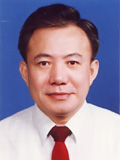 